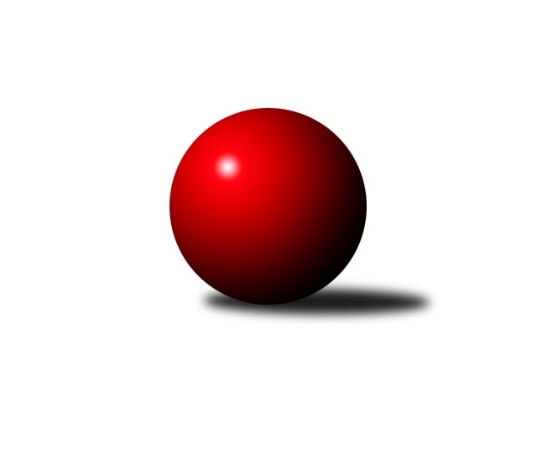 Č.3Ročník 2009/2010	27.9.2009Nejlepšího výkonu v tomto kole: 1763 dosáhlo družstvo: TJ Kovohutě Břidličná ˝D˝Meziokresní přebor-Bruntál, Opava  2009/2010Výsledky 3. kolaSouhrnný přehled výsledků:TJ Opava ˝E˝	- RSKK Raciborz	6:4	1647:1538		21.9.KK PEPINO Bruntál	- KK Minerva Opava ˝C˝	8:2	1514:1430		21.9.TJ Světlá Hora ˝A˝	- KK Jiskra Rýmařov ˝B˝	2:8	1542:1617		21.9.TJ Horní Benešov ˝D˝	- TJ  Krnov ˝C˝	10:0	1684:1449		21.9.TJ Sokol Chvalíkovice ˝B˝	- TJ Světlá Hora ˝B˝	10:0	1636:1513		21.9.TJ Jiskra Rýmařov ˝C˝	- TJ Kovohutě Břidličná ˝D˝	2:8	1693:1763		21.9.TJ Opava ˝F˝	- TJ Horní Benešov ˝F˝	8:2	1459:1390		21.9.RSKK Raciborz	- KK PEPINO Bruntál	2:8	1475:1538		27.9.Tabulka družstev:	1.	KK PEPINO Bruntál	4	4	0	0	32 : 8 	 	 1545	8	2.	TJ Kovohutě Břidličná ˝D˝	3	3	0	0	22 : 8 	 	 1678	6	3.	TJ Sokol Chvalíkovice ˝B˝	3	2	0	1	22 : 8 	 	 1612	4	4.	KK Jiskra Rýmařov ˝B˝	2	2	0	0	14 : 6 	 	 1670	4	5.	TJ Horní Benešov ˝D˝	3	2	0	1	18 : 12 	 	 1537	4	6.	TJ Opava ˝E˝	3	2	0	1	17 : 13 	 	 1577	4	7.	TJ  Krnov ˝C˝	3	2	0	1	14 : 16 	 	 1536	4	8.	TJ Světlá Hora ˝A˝	3	1	0	2	14 : 16 	 	 1520	2	9.	KK Minerva Opava ˝C˝	3	1	0	2	12 : 18 	 	 1496	2	10.	TJ Světlá Hora ˝B˝	3	1	0	2	12 : 18 	 	 1492	2	11.	RSKK Raciborz	4	1	0	3	16 : 24 	 	 1466	2	12.	TJ Opava ˝F˝	3	1	0	2	10 : 20 	 	 1410	2	13.	TJ Kovohutě Břidličná ˝C˝	2	0	0	2	6 : 14 	 	 1604	0	14.	TJ Jiskra Rýmařov ˝C˝	2	0	0	2	4 : 16 	 	 1639	0	15.	TJ Horní Benešov ˝F˝	3	0	0	3	7 : 23 	 	 1423	0Podrobné výsledky kola:	 TJ Opava ˝E˝	1647	6:4	1538	RSKK Raciborz	Pavla Hendrychová	 	 180 	 232 		412 	 2:0 	 311 	 	131 	 180		Magdalena Soroka	Pavel Jašek	 	 219 	 206 		425 	 2:0 	 390 	 	182 	 208		Marek Prusicki	Josef Klapetek	 	 213 	 205 		418 	 0:2 	 437 	 	229 	 208		Maciej Basista	Miroslava Hendrychová	 	 199 	 193 		392 	 0:2 	 400 	 	200 	 200		Lukasz Pawelekrozhodčí: Nejlepší výkon utkání: 437 - Maciej Basista	 KK PEPINO Bruntál	1514	8:2	1430	KK Minerva Opava ˝C˝	Josef Novotný	 	 203 	 182 		385 	 2:0 	 360 	 	193 	 167		Lubomír Bičík	Lukáš Janalík	 	 204 	 181 		385 	 2:0 	 352 	 	178 	 174		Martin Chalupa	Olga Kiziridisová	 	 176 	 169 		345 	 0:2 	 349 	 	175 	 174		Marta Andrejčáková	Tomáš Janalík	 	 191 	 208 		399 	 2:0 	 369 	 	185 	 184		Jan Strnadelrozhodčí: Nejlepší výkon utkání: 399 - Tomáš Janalík	 TJ Světlá Hora ˝A˝	1542	2:8	1617	KK Jiskra Rýmařov ˝B˝	Zdenek Hudec	 	 190 	 184 		374 	 2:0 	 370 	 	168 	 202		Michal Ihnát	Martin Kaduk	 	 174 	 197 		371 	 0:2 	 419 	 	223 	 196		Miloslav Slouka	Jan Přikryl	 	 196 	 194 		390 	 0:2 	 405 	 	204 	 201		Martin Mikeska	František Ocelák	 	 223 	 184 		407 	 0:2 	 423 	 	209 	 214		Štěpán Charníkrozhodčí: Nejlepší výkon utkání: 423 - Štěpán Charník	 TJ Horní Benešov ˝D˝	1684	10:0	1449	TJ  Krnov ˝C˝	Zdeňka Habartová	 	 211 	 211 		422 	 2:0 	 298 	 	156 	 142		Jitka Kovalová	Petr Kozák	 	 228 	 218 		446 	 2:0 	 404 	 	184 	 220		Anna Novosadová	David Láčík	 	 204 	 206 		410 	 2:0 	 403 	 	191 	 212		Petr Daranský	Miloslav  Petrů *1	 	 199 	 207 		406 	 2:0 	 344 	 	168 	 176		Jaroslav Lakomýrozhodčí: střídání: *1 od 51. hodu Jan KriwenkyNejlepší výkon utkání: 446 - Petr Kozák	 TJ Sokol Chvalíkovice ˝B˝	1636	10:0	1513	TJ Světlá Hora ˝B˝	Sabina Trulejová	 	 207 	 196 		403 	 2:0 	 402 	 	198 	 204		Josef Provaz	Jan Chovanec	 	 202 	 227 		429 	 2:0 	 387 	 	194 	 193		Pavel Přikryl	Antonín Hendrych	 	 217 	 185 		402 	 2:0 	 389 	 	231 	 158		Josef Matušek	Marek Hynar	 	 196 	 206 		402 	 2:0 	 335 	 	163 	 172		Pavel Švédarozhodčí: Nejlepší výkon utkání: 429 - Jan Chovanec	 TJ Jiskra Rýmařov ˝C˝	1693	2:8	1763	TJ Kovohutě Břidličná ˝D˝	Andrea Fučíková	 	 215 	 219 		434 	 0:2 	 461 	 	229 	 232		Ota Pidima	Monika Maňurová	 	 195 	 211 		406 	 0:2 	 444 	 	221 	 223		Jaroslav Doseděl	Miroslava Paulerová	 	 230 	 219 		449 	 2:0 	 402 	 	189 	 213		František Pončík	Romana Valová	 	 203 	 201 		404 	 0:2 	 456 	 	225 	 231		Pavel Vládekrozhodčí: Nejlepší výkon utkání: 461 - Ota Pidima	 TJ Opava ˝F˝	1459	8:2	1390	TJ Horní Benešov ˝F˝	Karel Michalka	 	 179 	 208 		387 	 2:0 	 379 	 	168 	 211		Daniel Košík	Vilibald Marker	 	 183 	 169 		352 	 0:2 	 364 	 	183 	 181		Patricie Šrámková	Vladislav Kobelár	 	 198 	 180 		378 	 2:0 	 341 	 	173 	 168		Kateřina Kocourková	Jiří Volný	 	 177 	 165 		342 	 2:0 	 306 	 	148 	 158		Jana Branišovározhodčí: Nejlepší výkon utkání: 387 - Karel Michalka	 RSKK Raciborz	1475	2:8	1538	KK PEPINO Bruntál	Marek Prusicki	 	 193 	 186 		379 	 0:2 	 403 	 	201 	 202		Lukáš Janalík	Lukasz Pawelek	 	 175 	 182 		357 	 0:2 	 403 	 	186 	 217		Tomáš Janalík	Cezary Koczorski	 	 166 	 189 		355 	 2:0 	 341 	 	148 	 193		Milan Milián	Mariusz Gierczak	 	 189 	 195 		384 	 0:2 	 391 	 	194 	 197		Josef Novotnýrozhodčí: Nejlepšího výkonu v tomto utkání: 403 kuželek dosáhli: Lukáš Janalík, Tomáš JanalíkPořadí jednotlivců:	jméno hráče	družstvo	celkem	plné	dorážka	chyby	poměr kuž.	Maximum	1.	Miloslav Slouka 	KK Jiskra Rýmařov ˝B˝	439.50	280.5	159.0	2.0	2/2	(460)	2.	Ota Pidima 	TJ Kovohutě Břidličná ˝D˝	433.33	298.3	135.0	6.0	3/3	(461)	3.	Štěpán Charník 	KK Jiskra Rýmařov ˝B˝	428.00	304.0	124.0	7.0	2/2	(433)	4.	Jaroslav Zelinka 	TJ Kovohutě Břidličná ˝C˝	425.50	295.5	130.0	9.5	2/2	(435)	5.	Jaroslav Doseděl 	TJ Kovohutě Břidličná ˝D˝	422.33	297.3	125.0	4.3	3/3	(444)	6.	Miroslava Paulerová 	TJ Jiskra Rýmařov ˝C˝	421.50	276.0	145.5	2.5	2/2	(449)	7.	Andrea Fučíková 	TJ Jiskra Rýmařov ˝C˝	421.50	288.5	133.0	10.0	2/2	(434)	8.	Maciej Basista 	RSKK Raciborz	418.33	279.3	139.0	4.0	3/3	(437)	9.	Pavel Vládek 	TJ Kovohutě Břidličná ˝D˝	418.00	296.0	122.0	6.3	3/3	(456)	10.	Martin Mikeska 	KK Jiskra Rýmařov ˝B˝	417.00	283.5	133.5	5.5	2/2	(429)	11.	Roman Beinhauer 	TJ Sokol Chvalíkovice ˝B˝	412.00	293.0	119.0	5.5	2/2	(433)	12.	Miloslav  Petrů 	TJ Horní Benešov ˝D˝	411.00	290.0	121.0	3.0	2/2	(427)	13.	Marek Hynar 	TJ Sokol Chvalíkovice ˝B˝	410.75	279.0	131.8	5.0	2/2	(421)	14.	Lukáš Janalík 	KK PEPINO Bruntál	408.00	282.5	125.5	6.5	3/3	(423)	15.	Josef Klapetek 	TJ Opava ˝E˝	404.50	276.8	127.8	3.8	2/2	(418)	16.	Tomáš Janalík 	KK PEPINO Bruntál	404.50	277.0	127.5	7.2	3/3	(408)	17.	Petr Daranský 	TJ  Krnov ˝C˝	403.67	274.3	129.3	11.7	3/3	(414)	18.	František Ocelák 	TJ Světlá Hora ˝A˝	403.50	284.0	119.5	7.0	2/2	(407)	19.	Anna Dosedělová 	TJ Kovohutě Břidličná ˝C˝	400.50	277.0	123.5	10.0	2/2	(435)	20.	Pavla Hendrychová 	TJ Opava ˝E˝	398.50	271.0	127.5	6.5	2/2	(412)	21.	Romana Valová 	TJ Jiskra Rýmařov ˝C˝	398.50	286.5	112.0	6.0	2/2	(404)	22.	Monika Maňurová 	TJ Jiskra Rýmařov ˝C˝	397.00	277.0	120.0	4.0	2/2	(406)	23.	Jaromír Čech 	TJ  Krnov ˝C˝	396.50	275.5	121.0	8.0	2/3	(397)	24.	Miroslava Hendrychová 	TJ Opava ˝E˝	393.25	273.8	119.5	8.5	2/2	(397)	25.	František Pončík 	TJ Kovohutě Břidličná ˝D˝	393.00	287.5	105.5	5.5	2/3	(402)	26.	Antonín Hendrych 	TJ Sokol Chvalíkovice ˝B˝	392.75	278.3	114.5	8.3	2/2	(425)	27.	Jan Strnadel 	KK Minerva Opava ˝C˝	391.33	276.0	115.3	9.0	3/3	(409)	28.	Lubomír Khýr 	TJ Kovohutě Břidličná ˝C˝	389.50	285.0	104.5	8.0	2/2	(413)	29.	Jan Přikryl 	TJ Světlá Hora ˝A˝	389.25	271.3	118.0	9.8	2/2	(400)	30.	Pavel Veselka 	TJ Kovohutě Břidličná ˝C˝	388.00	269.0	119.0	9.0	2/2	(401)	31.	Zdeňka Habartová 	TJ Horní Benešov ˝D˝	387.75	271.0	116.8	2.8	2/2	(422)	32.	Martin Chalupa 	KK Minerva Opava ˝C˝	386.67	267.0	119.7	6.7	3/3	(405)	33.	Mariusz Gierczak 	RSKK Raciborz	386.25	276.8	109.5	9.5	2/3	(413)	34.	Michal Ihnát 	KK Jiskra Rýmařov ˝B˝	385.50	277.0	108.5	10.5	2/2	(401)	35.	Petr Domčík 	TJ Světlá Hora ˝B˝	385.00	271.5	113.5	10.5	2/3	(421)	36.	Josef Novotný 	KK PEPINO Bruntál	383.33	275.0	108.3	9.7	3/3	(391)	37.	Jaroslav Lakomý 	TJ  Krnov ˝C˝	382.33	272.7	109.7	10.7	3/3	(406)	38.	Josef Provaz 	TJ Světlá Hora ˝B˝	379.00	264.0	115.0	6.3	3/3	(402)	39.	Lukasz Pawelek 	RSKK Raciborz	378.50	270.0	108.5	9.0	2/3	(400)	40.	Vladislava Kubáčová 	TJ  Krnov ˝C˝	378.00	265.0	113.0	10.0	2/3	(384)	41.	Lubomír Bičík 	KK Minerva Opava ˝C˝	376.00	262.0	114.0	9.0	2/3	(392)	42.	Josef Matušek 	TJ Světlá Hora ˝B˝	374.67	267.3	107.3	9.7	3/3	(389)	43.	Zdenek Hudec 	TJ Světlá Hora ˝A˝	372.25	265.8	106.5	10.3	2/2	(377)	44.	Jan Kriwenky 	TJ Horní Benešov ˝D˝	372.00	271.5	100.5	3.5	2/2	(414)	45.	Marek Prusicki 	RSKK Raciborz	371.67	261.3	110.3	8.3	3/3	(390)	46.	Pavel Přikryl 	TJ Světlá Hora ˝B˝	370.33	270.7	99.7	8.7	3/3	(389)	47.	Daniel Košík 	TJ Horní Benešov ˝F˝	361.00	266.0	95.0	17.0	2/2	(379)	48.	Kateřina Kocourková 	TJ Horní Benešov ˝F˝	359.75	259.3	100.5	14.5	2/2	(380)	49.	Karel Michalka 	TJ Opava ˝F˝	358.75	255.0	103.8	13.5	2/2	(434)	50.	Vladislav Kobelár 	TJ Opava ˝F˝	357.25	262.5	94.8	12.0	2/2	(391)	51.	Patricie Šrámková 	TJ Horní Benešov ˝F˝	354.50	257.5	97.0	12.5	2/2	(364)	52.	Marta Andrejčáková 	KK Minerva Opava ˝C˝	351.00	270.3	80.7	14.3	3/3	(354)	53.	Vilibald Marker 	TJ Opava ˝F˝	349.50	260.0	89.5	14.8	2/2	(372)	54.	Milan Milián 	KK PEPINO Bruntál	349.00	257.0	92.0	14.3	3/3	(360)	55.	Jana Branišová 	TJ Horní Benešov ˝F˝	341.25	249.5	91.8	12.0	2/2	(354)	56.	Magdalena Soroka 	RSKK Raciborz	281.00	200.7	80.3	18.3	3/3	(311)		Petr Kozák 	TJ Horní Benešov ˝D˝	446.00	303.0	143.0	3.0	1/2	(446)		Jan Chovanec 	TJ Sokol Chvalíkovice ˝B˝	429.00	289.0	140.0	3.0	1/2	(429)		Josef Václavík 	TJ Kovohutě Břidličná ˝D˝	426.00	295.0	131.0	5.0	1/3	(426)		Radek Hendrych 	TJ Sokol Chvalíkovice ˝B˝	407.00	286.0	121.0	8.0	1/2	(407)		Zdeněk Žanda 	TJ Horní Benešov ˝F˝	405.00	278.0	127.0	6.0	1/2	(405)		Jaromír Hendrych 	TJ Opava ˝E˝	405.00	290.0	115.0	12.0	1/2	(405)		Anna Novosadová 	TJ  Krnov ˝C˝	404.00	273.0	131.0	9.0	1/3	(404)		Sabina Trulejová 	TJ Sokol Chvalíkovice ˝B˝	403.00	281.0	122.0	1.0	1/2	(403)		David Láčík 	TJ Horní Benešov ˝D˝	394.00	267.0	127.0	10.0	1/2	(410)		Pavel Jašek 	TJ Opava ˝E˝	386.00	262.5	123.5	7.0	1/2	(425)		Miroslav Nosek 	TJ Sokol Chvalíkovice ˝B˝	371.00	270.0	101.0	13.0	1/2	(371)		Cezary Koczorski 	RSKK Raciborz	368.00	259.0	109.0	10.5	1/3	(381)		Pavel Dvořák 	TJ Světlá Hora ˝A˝	367.00	261.0	106.0	11.0	1/2	(367)		Jiří Volný 	TJ Opava ˝F˝	355.00	253.5	101.5	12.5	1/2	(368)		Hana Heiserová 	KK Minerva Opava ˝C˝	349.00	252.0	97.0	15.0	1/3	(349)		Olga Kiziridisová 	KK PEPINO Bruntál	345.00	247.0	98.0	7.0	1/3	(345)		Martin Kaduk 	TJ Světlá Hora ˝A˝	343.00	248.0	95.0	12.0	1/2	(371)		Pavel Švéda 	TJ Světlá Hora ˝B˝	335.00	235.0	100.0	9.0	1/3	(335)		Jiří Novák 	TJ Opava ˝F˝	334.00	228.0	106.0	8.0	1/2	(334)		Jindřich Dankovič 	TJ Horní Benešov ˝D˝	333.00	246.0	87.0	0.0	1/2	(333)		Jitka Kovalová 	TJ  Krnov ˝C˝	298.00	212.0	86.0	17.0	1/3	(298)Sportovně technické informace:Starty náhradníků:registrační číslo	jméno a příjmení 	datum startu 	družstvo	číslo startu
Hráči dopsaní na soupisku:registrační číslo	jméno a příjmení 	datum startu 	družstvo	Program dalšího kola:4. kolo28.9.2009	po	17:00	TJ Světlá Hora ˝B˝ - TJ Jiskra Rýmařov ˝C˝	28.9.2009	po	17:00	TJ Horní Benešov ˝F˝ - TJ Sokol Chvalíkovice ˝B˝	28.9.2009	po	17:00	KK Minerva Opava ˝C˝ - TJ Opava ˝F˝	28.9.2009	po	17:00	TJ  Krnov ˝C˝ - TJ Opava ˝E˝	28.9.2009	po	17:00	KK Jiskra Rýmařov ˝B˝ - TJ Horní Benešov ˝D˝	28.9.2009	po	17:00	TJ Kovohutě Břidličná ˝C˝ - TJ Světlá Hora ˝A˝	Nejlepší šestka kola - absolutněNejlepší šestka kola - absolutněNejlepší šestka kola - absolutněNejlepší šestka kola - absolutněNejlepší šestka kola - dle průměru kuželenNejlepší šestka kola - dle průměru kuželenNejlepší šestka kola - dle průměru kuželenNejlepší šestka kola - dle průměru kuželenNejlepší šestka kola - dle průměru kuželenPočetJménoNázev týmuVýkonPočetJménoNázev týmuPrůměr (%)Výkon2xOta PidimaBřidličná D4612xMaciej BasistaRaciborz113.584371xPavel VládekBřidličná D4561xPetr KozákHor.Beneš.D112.144461xMiroslava PaulerováRýmařov C4491xJan ChovanecChvalíkov. B110.694291xPetr KozákHor.Beneš.D4461xPavel JašekTJ Opava E110.464251xJaroslav DosedělBřidličná D4442xOta PidimaBřidličná D109.484611xMaciej BasistaRaciborz4372xTomáš JanalíkPEPINO108.98399